ANEXONombre del alumno: ___________________________________ Grado y Grupo: ______________ACTIVIDAD FINAL En esta actividad tendrás que identificar cual es la figura que sigue según la sucesión que se muestra, dibújala y responde las preguntas que se te hacen.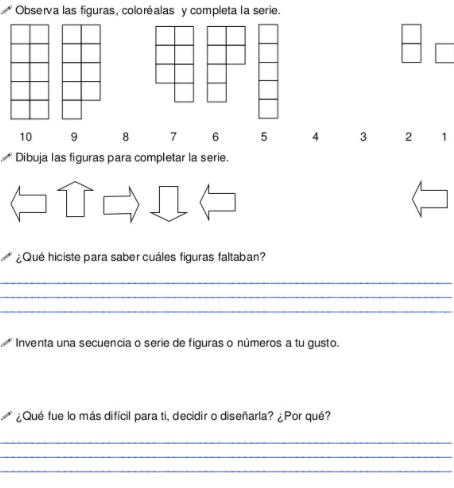 NivelPRIMARIAModalidadGENERALGrado4Fase4Campo de formaciónSABERES Y PENSAMIENTO CIENTÍFICOSABERES Y PENSAMIENTO CIENTÍFICOSABERES Y PENSAMIENTO CIENTÍFICOTítulo¿Qué sigue?¿Qué sigue?¿Qué sigue?Descripción de la clase Lee información explícita o implícita en portadores diversos. Identificación de la regularidad en sucesiones compuestas con progresión aritmética, para encontrar términos faltantes o averiguar si un término pertenece o no a la sucesión.Para empezar con la actividad el alumno observará los siguientes números:2, 4, 6, 8, _____, 12, 14, ______ 18Ahora responde las siguientes preguntas:¿Qué números hacen falta?¿Cómo obtuviste esa respuesta?¿De cuánto en cuanto van aumentando?El alumno deberá notar que hay un patrón u orden en los números, si se cambiara ya no tendría el mismo patrón o sucesión y sería muy difícil encontrar el número que le sigue.El alumno observará el video “Sucesiones de números o figuras” en el podrá observar que las sucesiones no solo se dan con números como se vio anteriormente, sino también con figuras.Para terminar, el alumno realizará la “Actividad final” el cual encontrará en el anexo al final de este documento. El alumno copiará el ejercicio en su cuaderno. En el cual tendrá que identificar las sucesiones de figuras y encontrar la que sigue.Criterios a evaluar Recuerda las sucesiones de númerosIdentifica las figuras que completan la sucesión Averigua el orden de la figura que sigue.Lee información explícita o implícita en portadores diversos. Identificación de la regularidad en sucesiones compuestas con progresión aritmética, para encontrar términos faltantes o averiguar si un término pertenece o no a la sucesión.Para empezar con la actividad el alumno observará los siguientes números:2, 4, 6, 8, _____, 12, 14, ______ 18Ahora responde las siguientes preguntas:¿Qué números hacen falta?¿Cómo obtuviste esa respuesta?¿De cuánto en cuanto van aumentando?El alumno deberá notar que hay un patrón u orden en los números, si se cambiara ya no tendría el mismo patrón o sucesión y sería muy difícil encontrar el número que le sigue.El alumno observará el video “Sucesiones de números o figuras” en el podrá observar que las sucesiones no solo se dan con números como se vio anteriormente, sino también con figuras.Para terminar, el alumno realizará la “Actividad final” el cual encontrará en el anexo al final de este documento. El alumno copiará el ejercicio en su cuaderno. En el cual tendrá que identificar las sucesiones de figuras y encontrar la que sigue.Criterios a evaluar Recuerda las sucesiones de númerosIdentifica las figuras que completan la sucesión Averigua el orden de la figura que sigue.Lee información explícita o implícita en portadores diversos. Identificación de la regularidad en sucesiones compuestas con progresión aritmética, para encontrar términos faltantes o averiguar si un término pertenece o no a la sucesión.Para empezar con la actividad el alumno observará los siguientes números:2, 4, 6, 8, _____, 12, 14, ______ 18Ahora responde las siguientes preguntas:¿Qué números hacen falta?¿Cómo obtuviste esa respuesta?¿De cuánto en cuanto van aumentando?El alumno deberá notar que hay un patrón u orden en los números, si se cambiara ya no tendría el mismo patrón o sucesión y sería muy difícil encontrar el número que le sigue.El alumno observará el video “Sucesiones de números o figuras” en el podrá observar que las sucesiones no solo se dan con números como se vio anteriormente, sino también con figuras.Para terminar, el alumno realizará la “Actividad final” el cual encontrará en el anexo al final de este documento. El alumno copiará el ejercicio en su cuaderno. En el cual tendrá que identificar las sucesiones de figuras y encontrar la que sigue.Criterios a evaluar Recuerda las sucesiones de númerosIdentifica las figuras que completan la sucesión Averigua el orden de la figura que sigue.Actividades para entregarVer anexo al final del archivoVer anexo al final del archivoVer anexo al final del archivoReferencias de apoyoSucesiones de números y figuras   https://www.youtube.com/watch?v=UBLiSBBUxiY  Sucesiones de números y figuras   https://www.youtube.com/watch?v=UBLiSBBUxiY  Sucesiones de números y figuras   https://www.youtube.com/watch?v=UBLiSBBUxiY  